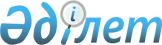 Қазақстан Республикасы Үкіметінің 2010 жылғы 3 наурыздағы № 171 қаулысына өзгерістер мен толықтырулар енгізу туралыҚазақстан Республикасы Үкіметінің 2010 жылғы 28 маусымдағы № 660 Қаулысы

      Қазақстан Республикасының Үкіметі ҚАУЛЫ ЕТЕДІ:



      1. «Қазақстан Республикасы Құрылыс және тұрғын үй-коммуналдық шаруашылық істері агенттігінің 2010 - 2014 жылдарға арналған стратегиялық жоспары туралы» Қазақстан Республикасы Үкіметінің 2010 жылғы 3 наурыздағы № 171 қаулысына мынадай өзгерістер мен толықтырулар енгізілсін:



      көрсетілген қаулымен бекітілген Қазақстан Республикасы Құрылыс және тұрғын үй-коммуналдық шаруашылық істері агенттігінің 2010 - 2014 жылдарға арналған стратегиялық жоспарына:



      «Қызметтің стратегиялық бағыттары» деген 3-бөлімде:



      «Сәулет, қала құрылысы және құрылыс саласындағы мемлекеттік реттеуді жетілдіру» деген 2-бағыттағы «2.4.1-міндет. Құрылысқа рұқсат алу үшін өтініш берілген құжаттарды қарау рәсімдері мен мерзімдерін жеңілдету» деген жол мынадай редакцияда жазылсын:«»;

      «Тұрғын үй-коммуналдық шаруашылықты жаңғырту және дамыту» деген 3-бағытта:



      «Тұрғын үй-коммуналдық шаруашылықты тұрақты дамыту» деген 3.1-мақсаттағы «Нысаналы индикатор: Тұрғын үй-коммуналдық шаруашылық (сумен жабдықтау, кәріз, жылумен жабдықтау, электрмен жабдықтау, абаттандыру) жүйесін қайта жаңарту және дамыту» деген жол мынадай редакцияда жазылсын:



      «1. Тұрғын үй-коммуналдық шаруашылық (сумен жабдықтау, кәріз, жылумен жабдықтау, электрмен жабдықтау, абаттандыру) жүйесін қайта жаңарту және дамыту;



      2. Шағын қалаларды сумен жабдықтау.»;



      «2010», «2011», «2012» деген бағандарда:



      «Тұрғын үй-коммуналдық шаруашылық объектілерінің жай-күйін жақсарту» деген 3.1.1-міндетте:



      «Сумен жабдықтау, кәріз, жылумен жабдықтау, электрмен жабдықтау, абаттандыру жүйелерін қайта жаңарту және жөндеу жөніндегі жобаларды іске асыру» деген жолдағы «46 941» », «38 970», «39 850» деген сандар «52 326», «39 391», «15 274» деген сандармен ауыстырылсын;



      «Мемлекеттік органның стратегиялық бағыттары мен мақсаттарының мемлекеттің стратегиялық мақсаттарына сәйкестігі» деген кестеде:



      «Тұрғын үй-коммуналдық шаруашылықты жаңғырту және дамыту» деген 3-стратегиялық бағытта:



      «Тұрғын үй-коммуналдық шаруашылықты орнықты дамыту» деген 3.1-мақсат мынадай мазмұндағы жолмен толықтырылсын:«»;

      «Функционалдық мүмкіндіктерді дамыту» деген 4-бөлімнің «Ведомствоаралық өзара іс-қимыл» деген кіші бөлімінде:



      «Салааралық үйлестіруді талап ететін іс-шаралар» деген бағанда:



      бірінші абзацта:



      «ЭМРМ» деген аббревиатура «МГМ» деген аббревиатурамен ауыстырылсын;



      мемлекеттік тілдегі мәтін өзгеріссіз қалдырылсын;



      «, электр, жылу» деген сөздер алынып тасталсын;



      үшінші абзацта:



      «ИСМ» деген аббревиатура «ИЖТМ» деген аббревиатурамен ауыстырылсын;



      «және басқа да мәселелерді техникалық реттеу» деген сөздер «мәселелерін техникалық реттеу, саланы инженерлік коммуникациялармен (электр, жылу) қамтамасыз ету жөніндегі бірыңғай жүйені қалыптастыру, энергия үнемдеу, құрылысқа энергетикалық тиімді технологиялар мен материалдар енгізу женіндегі іс-шараларды іске асыру» деген сөздермен ауыстырылсын;



      жетінші абзацта:



      мемлекеттік тілдегі мәтін өзгеріссіз қалдырылсын;



      «аббревиатуралардың толық жазылуы:» деген ескертпеде:



      «ИСМ - Қазақстан Республикасы Индустрия және сауда министрлігі», «ЭМРМ - Қазақстан Республикасы Энергетика және минералдық ресурстар министрлігі» деген жолдар мынадай редакцияда жазылсын:



      «ИЖТМ - Қазақстан Республикасы Индустрия және жаңа технологиялар министрлігі», «МГМ - Қазақстан Республикасы Мұнай және газ министрлігі»;



      «Бюджеттік бағдарламалар» деген 6-бөлімде:



      «001 «Құрылыс және тұрғын үй-коммуналдық шаруашылық саласындағы қызметті үйлестіру жөніндегі қызметтер» деген бюджеттік бағдарламада:



      «Бағдарламаны іске асыруға арналған шығыстар» деген жолдың «2010» деген бағандағы «187 009» деген сандар «196 373» деген сандармен ауыстырылсын;



      «003 «Сәулет, қала құрылысы және құрылыс қызметі саласындағы нормативтік-техникалық құжаттарды жетілдіру» деген бюджеттік бағдарламада:



      «Үлгі жобалар әзірлеу» деген жолдың «2011» деген бағанындағы «15» деген сандар «17» деген сандармен ауыстырылсын;



      «010 «Облыстық бюджеттерге, Астана және Алматы қалаларының бюджеттеріне сумен жабдықтау жүйесін дамытуға берілетін нысаналы даму трансферттері» деген бюджеттік бағдарламада (кіші бағдарламада):



      «Нәтиже көрсеткіштері» деген жолда:



      «Сумен жабдықтау жөніндегі қызметке халықтың тұрақты қол жеткізуін қамтамасыз ету» деген бағандағы «қызметке» деген сөзден кейін «, оның ішінде шағын қалаларда» деген сөздермен толықтырылсын;



      «2010» деген бағанда:



      «4» деген сан «7» деген санмен ауыстырылсын;



      «Бағдарламаны іске асыруға арналған шығыстар» деген жолдағы «23 132 373» деген сандар «27 047 575» деген сандармен ауыстырылсын;



      «011 «Облыстық бюджеттерге, Астана және Алматы қалаларының бюджеттеріне мемлекеттік коммуналдық тұрғын үй қорының тұрғын үйін салуға және (немесе) сатып алуға берілетін нысаналы даму трансферттері» деген бюджеттік бағдарламада:



      «Бағдарламаны іске асыруға арналған шығыстар» деген жолдың «2010» деген бағанындағы «13 000 000» деген сандар «24 385 262»» деген сандармен ауыстырылсын;



      «012 «Облыстық бюджеттерге, Астана және Алматы қалаларының бюджеттеріне коммуналдық шаруашылықты дамытуға берілетін нысаналы даму трансферттері» деген бюджеттік бағдарламада:



      «Бағдарламаны іске асыруға арналған шығыстар» деген жолдың «2010» деген бағанындағы «14 858 046» деген сандар «14 709 965» деген сандармен ауыстырылсын;



      «013 «Облыстық бюджеттерге, Астана және Алматы қалаларының бюджеттеріне қалалар мен елді мекендерді көркейтуге берілетін нысаналы даму трансферттері» деген бюджеттік бағдарламада:



      «Бағдарламаны іске асыруға арналған шығыстар» деген жолдың «2010» деген бағанындағы «8 412 975» деген сандар «8 530 884» деген сандармен ауыстырылсын;



      «016 «Қазақстандық тұрғын үй-коммуналдық шаруашылығын жаңғырту мен дамыту орталығы» акционерлік қоғамының жарғылық капиталын қалыптастыру мың теңге - 300 000 --- » деген бюджеттік бағдарламадан кейін әкімшімен және мынадай мазмұндағы бюджеттік бағдарламамен толықтырылсын:«»;

      «Бюджеттік шығыстардың жинағы» деген кестеде:



      «2010 жыл» деген бағанда:



      «Қазақстан Республикасы Құрылыс және тұрғын үй-коммуналдық шаруашылық істері агенттігі бойынша БАРЛЫҒЫ» деген жолдағы «145 205 577» деген сандар «161 985 233» деген сандармен ауыстырылсын;



      «Ағымдағы бюджеттік бағдарламалар» деген жолдағы «2 510 713» деген сандар «4 020 077» деген сандармен ауыстырылсын;



      «001 - Құрылыс және тұрғын үй-коммуналдық шаруашылық саласындағы қызметті үйлестіру жөніндегі қызметтер» деген жолдағы «187 009» деген сандар «196 373» деген сандармен ауыстырылсын;



      «Бюджеттік даму бағдарламалары» деген жолдағы «142 694 864» деген сандар «157 965 156» деген сандармен ауыстырылсын;



      «010 - Облыстық бюджеттерге, Астана және Алматы қалаларының бюджеттеріне сумен жабдықтау жүйесін дамытуға берілетін нысаналы даму трансферттері» деген жолдағы «23 132 373» деген сандар «27 047 575» деген сандармен ауыстырылсын;



      «011 - Облыстық бюджеттерге, Астана және Алматы қалаларының бюджеттеріне мемлекеттік коммуналдық тұрғын үй қорының тұрғын үйін салуға және (немесе) сатып алуға берілетін нысаналы даму трансферттері» деген жолдағы «13 000 000» деген сандар «24 385 262» деген сандармен ауыстырылсын;



      «012 - Облыстық бюджеттерге, Астана және Алматы қалаларының бюджеттеріне коммуналдық шаруашылықты дамытуға берілетін нысаналы даму трансферттері» деген жолдағы «14 858 046» деген сандар «14 709 965» деген сандармен ауыстырылсын;



      «013 - Облыстық бюджеттерге, Астана және Алматы қалаларының бюджеттеріне қалалар мен елді мекендерді көркейтуге берілетін нысаналы даму трансферттері» деген жолдағы «8 412 975» деген сандар «8 530 884» деген сандармен ауыстырылсын;



      «016 - «Қазақстандық тұрғын үй-коммуналдық шаруашылығын жаңғырту мен дамыту орталығы» АҚ жарғылық капиталын қалыптастыру 300 000» деген жолдан кейін мынадай мазмұндағы жолмен толықтырылсын:«»;

      «Шығыстарды стратегиялық бағыттар, мақсаттар, міндеттер және бюджеттік бағдарламалар бойынша бөлу» деген кестеде:



      «2010 жыл» деген бағанда:



      «Қазақстан Республикасы Құрылыс және тұрғын үй-коммуналдық шаруашылық істері агенттігі бойынша БАРЛЫҒЫ» деген жолдағы «145 205 577» деген сандар «161 985 233» деген сандармен ауыстырылсын;



      «001 - Құрылыс және тұрғын үй-коммуналдық шаруашылық саласындағы қызметті үйлестіру жөніндегі қызметтер» деген жолдағы «187 009» деген сандар «196 373» деген сандармен ауыстырылсын;



      «011 - Облыстық бюджеттерге, Астана және Алматы қалаларының бюджеттеріне мемлекеттік коммуналдық тұрғын үй қорының тұрғын үйін салуға және (немесе) сатып алуға берілетін нысаналы даму трансферттері» деген жолдағы «13 000 000» деген сандар «24 385 262» деген сандармен ауыстырылсын;



      «010 - Облыстық бюджеттерге, Астана және Алматы қалаларының бюджеттеріне сумен жабдықтау жүйесін дамытуға берілетін нысаналы даму трансферттері» деген жолдағы «23 132 373» деген сандар «27 047 575» деген сандармен ауыстырылсын;



      «012 - Облыстық бюджеттерге, Астана және Алматы қалаларының бюджеттеріне коммуналдық шаруашылықты дамытуға берілетін нысаналы даму трансферттері» деген жолдағы «14 858 046» деген сандар «14 709 965» деген сандармен ауыстырылсын;



      «013 - Облыстық бюджеттерге, Астана және Алматы қалаларының бюджеттеріне қалалар мен елді мекендерді көркейтуге берілетін нысаналы даму трансферттері» деген жолдағы «8 412 975» деген сандар «8 530 884» деген сандармен ауыстырылсын;



      «013 - Облыстық бюджеттерге, Астана және Алматы қалаларының бюджеттеріне қалалар мен елді мекендерді көркейтуге берілетін нысаналы даму трансферттері 10 468 906, 1 737 719, 8 412 975, 6 227 132, 0» деген жолдан кейін мынадай мазмұндағы жолмен толықтырылсын:«».

      2. Осы қаулы қол қойылған күнінен бастап қолданысқа енгізіледі және ресми жариялануға тиіс.      Қазақстан Республикасының

      Премьер-Министрі                                К. Мәсімов
					© 2012. Қазақстан Республикасы Әділет министрлігінің «Қазақстан Республикасының Заңнама және құқықтық ақпарат институты» ШЖҚ РМК
				2.4.1-міндет. Лицензияланатын қызмет түрлерін қысқарту және лицензиялар беру тәртібін оңайлату%---30---Шағын қалаларда халықтың 100%-ы үшін сапалы су қолжетімді болуы тиісМемлекет басшысының 2010 жылғы 29 қаңтардағы «Жаңа онжылдық - жаңа экономикалық өрлеу Қазақстанның жаңа мүмкіндіктері» атты Қазақстан халқына ЖолдауыБюджеттік бағдарламаның әкімшісіБюджеттік бағдарламаның әкімшісіҚазақстан Республикасы Құрылыс және тұрғын үй-коммуналдық шаруашылық істері агенттігіҚазақстан Республикасы Құрылыс және тұрғын үй-коммуналдық шаруашылық істері агенттігіҚазақстан Республикасы Құрылыс және тұрғын үй-коммуналдық шаруашылық істері агенттігіҚазақстан Республикасы Құрылыс және тұрғын үй-коммуналдық шаруашылық істері агенттігіҚазақстан Республикасы Құрылыс және тұрғын үй-коммуналдық шаруашылық істері агенттігіҚазақстан Республикасы Құрылыс және тұрғын үй-коммуналдық шаруашылық істері агенттігіБюджеттік бағдарламаБюджеттік бағдарлама018 «Шығыс Қазақстан облысының облыстық бюджетіне Қазақстан Республикасы мен Ресей Федерациясы арасындағы VII ынтымақтастық Форумының өтуіне байланысты Өскемен қаласында абаттандыру және инфрақұрылымдарды жөндеу жұмыстарын жүргізуге нысаналы ағымдағы трансферттер»018 «Шығыс Қазақстан облысының облыстық бюджетіне Қазақстан Республикасы мен Ресей Федерациясы арасындағы VII ынтымақтастық Форумының өтуіне байланысты Өскемен қаласында абаттандыру және инфрақұрылымдарды жөндеу жұмыстарын жүргізуге нысаналы ағымдағы трансферттер»018 «Шығыс Қазақстан облысының облыстық бюджетіне Қазақстан Республикасы мен Ресей Федерациясы арасындағы VII ынтымақтастық Форумының өтуіне байланысты Өскемен қаласында абаттандыру және инфрақұрылымдарды жөндеу жұмыстарын жүргізуге нысаналы ағымдағы трансферттер»018 «Шығыс Қазақстан облысының облыстық бюджетіне Қазақстан Республикасы мен Ресей Федерациясы арасындағы VII ынтымақтастық Форумының өтуіне байланысты Өскемен қаласында абаттандыру және инфрақұрылымдарды жөндеу жұмыстарын жүргізуге нысаналы ағымдағы трансферттер»018 «Шығыс Қазақстан облысының облыстық бюджетіне Қазақстан Республикасы мен Ресей Федерациясы арасындағы VII ынтымақтастық Форумының өтуіне байланысты Өскемен қаласында абаттандыру және инфрақұрылымдарды жөндеу жұмыстарын жүргізуге нысаналы ағымдағы трансферттер»018 «Шығыс Қазақстан облысының облыстық бюджетіне Қазақстан Республикасы мен Ресей Федерациясы арасындағы VII ынтымақтастық Форумының өтуіне байланысты Өскемен қаласында абаттандыру және инфрақұрылымдарды жөндеу жұмыстарын жүргізуге нысаналы ағымдағы трансферттер»СипатыСипатыАзаматтардың тұруына қолайлы және қауіпсіз жағдай жасау үшін тіршілік ету жүйесінің орнықтылығы мен сенімділігін арттыру, объектілерді және елді мекендердің аумақтарын күтіп ұстауАзаматтардың тұруына қолайлы және қауіпсіз жағдай жасау үшін тіршілік ету жүйесінің орнықтылығы мен сенімділігін арттыру, объектілерді және елді мекендердің аумақтарын күтіп ұстауАзаматтардың тұруына қолайлы және қауіпсіз жағдай жасау үшін тіршілік ету жүйесінің орнықтылығы мен сенімділігін арттыру, объектілерді және елді мекендердің аумақтарын күтіп ұстауАзаматтардың тұруына қолайлы және қауіпсіз жағдай жасау үшін тіршілік ету жүйесінің орнықтылығы мен сенімділігін арттыру, объектілерді және елді мекендердің аумақтарын күтіп ұстауАзаматтардың тұруына қолайлы және қауіпсіз жағдай жасау үшін тіршілік ету жүйесінің орнықтылығы мен сенімділігін арттыру, объектілерді және елді мекендердің аумақтарын күтіп ұстауАзаматтардың тұруына қолайлы және қауіпсіз жағдай жасау үшін тіршілік ету жүйесінің орнықтылығы мен сенімділігін арттыру, объектілерді және елді мекендердің аумақтарын күтіп ұстауСтратегиялық бағытСтратегиялық бағыт3. Тұрғын үй-коммуналдық шаруашылықты жаңғырту және дамыту3. Тұрғын үй-коммуналдық шаруашылықты жаңғырту және дамыту3. Тұрғын үй-коммуналдық шаруашылықты жаңғырту және дамыту3. Тұрғын үй-коммуналдық шаруашылықты жаңғырту және дамыту3. Тұрғын үй-коммуналдық шаруашылықты жаңғырту және дамыту3. Тұрғын үй-коммуналдық шаруашылықты жаңғырту және дамытуМақсатыМақсаты3.1 Тұрғын үй-коммуналдық шаруашылықты орнықты дамыту3.1 Тұрғын үй-коммуналдық шаруашылықты орнықты дамыту3.1 Тұрғын үй-коммуналдық шаруашылықты орнықты дамыту3.1 Тұрғын үй-коммуналдық шаруашылықты орнықты дамыту3.1 Тұрғын үй-коммуналдық шаруашылықты орнықты дамыту3.1 Тұрғын үй-коммуналдық шаруашылықты орнықты дамытуМіндеттеріМіндеттері3.1.2 Тұрғын үй-коммуналдық шаруашылық объектілерінің жай-күйін жақсарту3.1.2 Тұрғын үй-коммуналдық шаруашылық объектілерінің жай-күйін жақсарту3.1.2 Тұрғын үй-коммуналдық шаруашылық объектілерінің жай-күйін жақсарту3.1.2 Тұрғын үй-коммуналдық шаруашылық объектілерінің жай-күйін жақсарту3.1.2 Тұрғын үй-коммуналдық шаруашылық объектілерінің жай-күйін жақсарту3.1.2 Тұрғын үй-коммуналдық шаруашылық объектілерінің жай-күйін жақсартуКөрсеткіштің атауыӨлшем бірлігіЕсепті кезеңЕсепті кезеңЖоспарлы кезеңЖоспарлы кезеңЖоспарлы кезеңКөрсеткіштің атауыӨлшем бірлігі20082009201020112012Сан көрсеткіштеріӨскемен қаласын абаттандыру және инфрақұрылымын жөндеуЖобалардың саны1Сапа көрсеткіштеріҚаланың сәулеттік келбетін жақсартуЖобалардың саны1Тиімділік көрсеткіштеріНәтиже көрсеткіштеріАумақтың жай-күйін жақсарту1Бағдарламаны іске асыруға арналған шығыстармың теңге1 500 000«018 - Шығыс Қазақстан облысының облыстық бюджетіне Қазақстан Республикасы мен Ресей Федерациясы арасындағы VII ынтымақтастық Форумының өтуіне байланысты Өскемен қаласында абаттандыру және инфрақұрылымдарды жөндеу жұмыстарын жүргізуге нысаналы ағымдағы трансферттер»--1 500 000--«018 - Шығыс Қазақстан облысының облыстық бюджетіне Қазақстан Республикасы мен Ресей Федерациясы арасындағы VII ынтымақтастық Форумының өтуіне байланысты Өскемен қаласында абаттандыру және инфрақұрылымдарды жөндеу жұмыстарын жүргізуге нысаналы ағымдағы трансферттер»1 500 000